Work Report of exploration and examination of outcrops of rock and boulders	Report on stripping and excavating work of $ 5 000 or less.(section 81 of regulation)	Report on sampling work of $ 5 000 or less (section 82 of regulation)	Report on open face work of $ 10 000 or less (section 82 of regulation)Name of company	Company registration No	Client No 	%Name	First name 	Client No	%Address (number, street or R.R. or P.O. box)	App.	CityProvince	Country	Postal code	Area c.	Telephone (home)	Area c.	Telephone (office)	Ext.Area c.	Fax 	E-mail addressName	First name	Client No	%Address (number, street or R.R. or P.O. box)	App.	City, town or municipalityProvince	Country	Postal code	Area c.	Telephone (home)	Area c.	Telephone (office)	Ext.Area c. Fax	E-mail addressTRAVAUX DE RECHERCHE ET D’EXAMEN D’AFFLEUREMENTS ROCHEUXDATE	SIGNATUREName of township(s)	 Identification of NTS leaflet(scale of 1:50 000)		Yes		No			Start of work program	End of work program 	Year 	Month 	Day	Year	Month	   Day	Total distance covered in kilometers :	     		Total surface area covered in square kilometers:	     	A	Yes		No		The report shall be signed by a qualified professional when the amount spent for all the work, declared and reported during a given term, exceeds $5,000 per mining right. (section 73 of regulation)Name	First name 	Address (number, street, R.R. or P.O. box)	App.	City, town or municipalityProvince	Country	Postal code	Area c.	Telephone (home)	Area c.	Telephone (office)	Ext.Area c.	Fax 	E-mail addressI hereby declare that the work program consisting in the exploration and examination of rock outcrops and erratic boulders as reported in this form has been carried out under my supervision.DATE	SIGNATURE OF QUALIFIED PROFESSIONNAL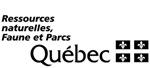   Report on stripping and excavating work of $ 5 000 or less. (section 81 of regulation)	Start of work program	End of work program		Year 	Month 	Day	Year	Month	   Day	Number of stripped outcrops :	     			Total stripped surface area in square meters (m2) :	     		  Number of trenches :	     	  Report on sampling work of $ 5 000 or less (section 82 of regulation)	Start of work program	End of work program	Year 	Month	Day	Year	Month	   Day  Report on open face work of $ 10 000 or less (section 82 of regulation)	Start of work program	End of work program					Year 	Month 	Day	Year	Month	   DaySize of collected blocksDimensions of open face X	     This form must be sent by mail only at the following address :Ministère des Ressources naturelles et des ForêtsService de la gestion des droits miniers5700, 4e Avenue Ouest, local C-320Québec (Québec)  G1H 6R1FOR DEPARTMENTAL USE ONLYRequest no:	Registration date:	X	     Trench
stripping/
numberUTM
Coordinates (Nad 83)
or geographicalLength
(m)Width
(m)Depth
(trench)
(m)Type of materials	 Number of samplesQuantitiesRock	Soil	Streams sediment	Heavy minerals	Other (specify)	NºLength(m)Width(m)Height(m)Rock type :Color and depth alteration of the rock:Color on fresh or polished surface:Grain size:Spacing of joints :Percentage of enclaves:Mineral agglomerates (%) :Presence of veins or dykes  (%) :